AYUNTAMIENTO DE MESAS DE IBOR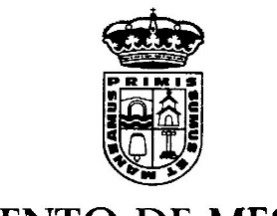 (CÁCERES)C.I.F.  P-1012300-HSOLICITUD DE PUESTO DESMONTABLE PARA LAS FIESTAS PATRONALES D/Dª ________________________________________________________________________NIF: ________________________________________________________________________ Domicilio: C/______________________________________________________Nº_________ Población___________________________________________________C.P.______________Teléfono: ____________________________________________________________________ SOLICITA:Autorización para instalación de: _____________________________________________________________________________con ocasión de las Fiestas Patronales del año _________, que se celebrarán del _______ de __________________ al _______de ___________________, con las siguientes características: N.º de metros _______________________________________ Dedicados a la venta de__________________________________________________________ Durante los días del_____________________________ al______________________________ Lugar: Plaza de ConstituciónDOCUMENTACION REQUERIDA:Para lo cual se presentan las fotocopias de la documentación de acuerdo con las condiciones, establecidas para este tipo de instalaciones, del Carnet o solicitud de Comerciantes Ambulantes de la Comunidad ______________________________ NIF__________________Seguro de Responsabilidad Civil _________________ Mesas de Ibor a ______________________ de agosto de _____Firmado SRA. ALCALDE-PRESIDENTE DEL EXCMO. AYUNTAMIENTO DE MESAS DE IBORDe conformidad con lo establecido en  15/1999, de 13 de diciembre, de protección de Datos de carácter Personal, se garantizará el tratamiento confidencial de los datos de carácter personal contenidos en el formulario, y, en su caso, de los que se recaben durante la tramitación del procedimiento, así como el adecuado uso de los mismos por parte del órgano gestor para las funciones propias que tiene atribuidas en el ámbito de sus competencias. El interesado podrá ejercer los derechos de acceso, rectificación, cancelación y oposición de los datos que suministre.